MU – UDL & U. Plus OneTitle 			Recorded Audio Clips: < 5 minute audio clips/podcasts	Brief description 	Record and share a short audio clip for your class, for instance, a 2-5 minute podcast on a particular topic, and post/share it on the institution’s VLE (Moodle). This could be a short audio recording informing students about the assignment/assessment requirements for the module, providing feedback on class assignments/assessments, focusing on a key theory or important concept from your module, highlighting common mistakes students may make in relation to exam questions, or providing advice regarding exam preparation.  You could use Open Source technology on your computer to make the recording, for example Audacity, or a recording application on your smart phone. You can share the sound file, for instance mp3, on the VLE.  To ensure the accessibly of the audio file, a transcript of the audio should also be shared with students. Some software, like Audacity, will create both the recording and the transcript.The provision of a short audio recording (or several over the course of a semester) offers an alternative mode of engagement to students. This Plus One offers students the option of listening and re-listening to short pieces of important information while on the bus or train, in the car or out walking. The more adventurous may also wish to incorporate podcasts into your assessment strategy. You could ask students to record short podcasts on a particular topic as part of your assessment strategy, which addresses the Action & Expression principle of UDL.Mapping to UDL Principles Recording and sharing an audio recording (for example a short podcast) with students via the module’s Moodle addresses the UDL principles of Engagement, Representation, and Action and Expression. Three ways this Plus One helps students	Students can access important material in an alternative format to text outside of the lecture/classroomcan use the audio to reinforce and embed key information that may already be in module handbooks or in text formatare reminded of important information in preparation for assessments and exams.Key considerations for enactment Risk		Low-medium (depending on familiarity with audio recordings)Time	A good rule of thumb might be to double the production time (recording,  post-production and producing the transcript) for the length of audio that you want to create; that is, if you want to make three mins of audio, it could take an experienced user six mins to produce it. If you are creating your first piece of audio, it could take an hour or more depending on your existing technical proficiency. Technology 	Mobile phone or audio recording device, audio recording software, transcript software, VLE for hosting and sharing of audio files Other 		Colleagues may wish to script the key information they want to share in the 		audio recording, but this is not necessary. Colleagues should record in a quiet 		location without background noise and should limit the recording to short			duration (<5 minutes).Further information See CAST UDL Guidelines and Maynooth University Plus 1 resources. How to cite this documentMaynooth University UDL Teaching and Learning Fellows (2024). ‘Plus One – Recorded Audio Clips’, Maynooth: Centre for Teaching and Learning, Maynooth University.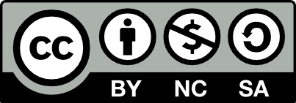 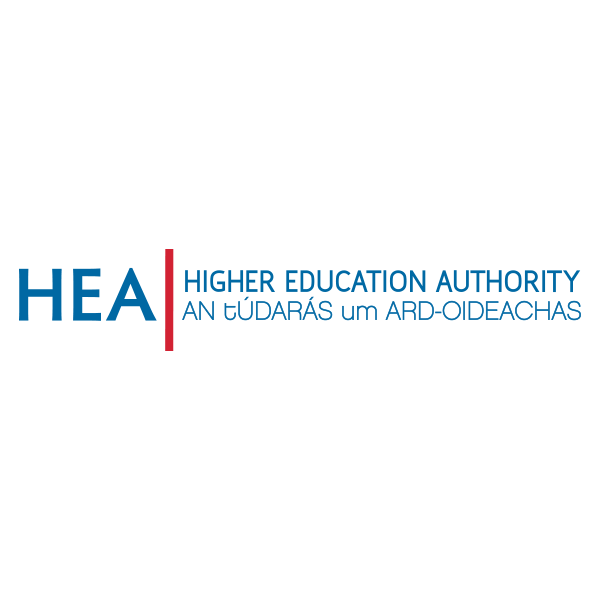 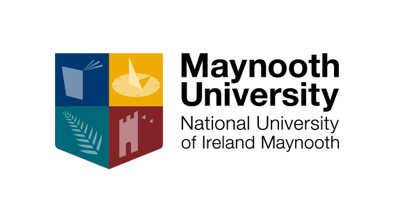 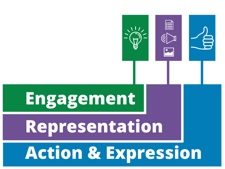 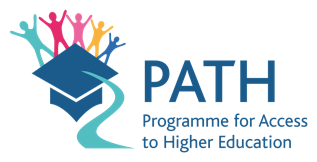 Engagement RepresentationAction and Expression Provides students with an alternative mode of engaging with key information.Helps students to identify and understand important elements.By offering alternatives to text heavy information teachers are transforming information into accessible,  meaningful and useable knowledge for their students.If used as an assessment strategy, offers students the choice to record their own podcasts and express their knowledge on a topic on the module in an alternative format.